 WASHINGTON FCCLA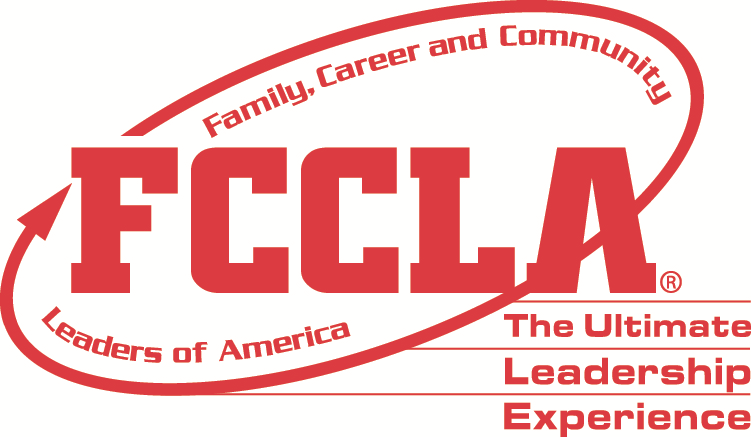 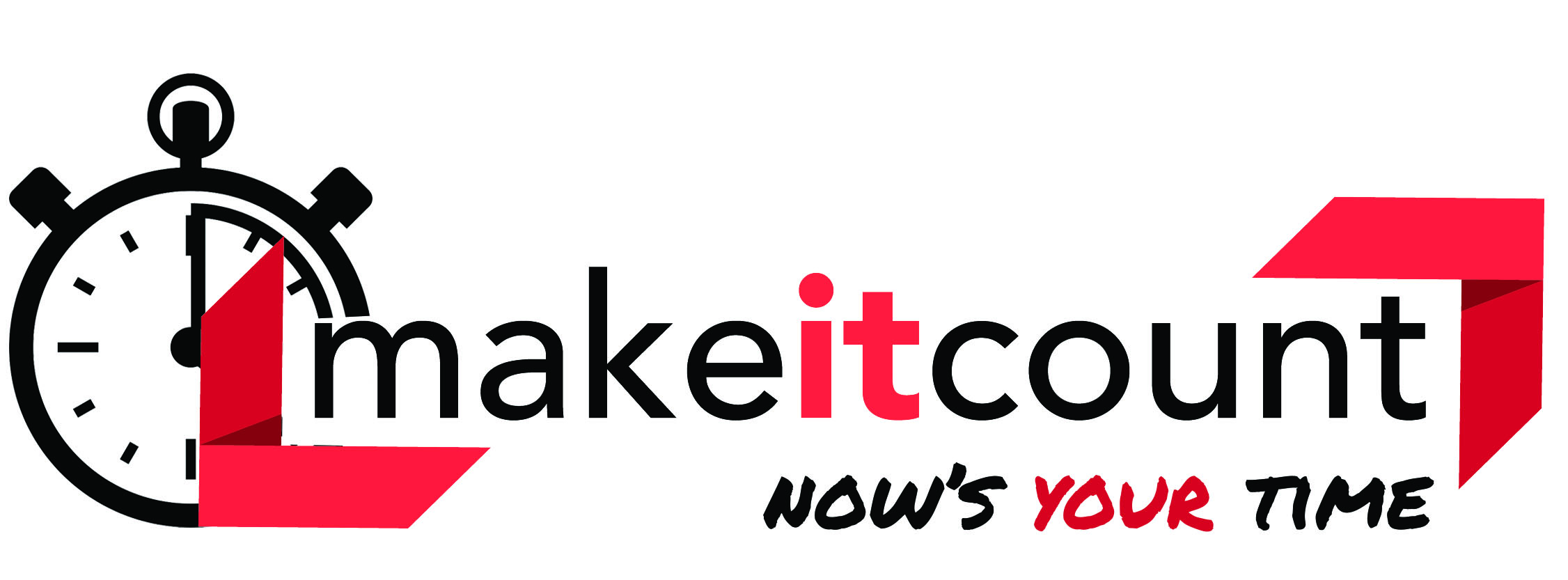 2021-2022 REGIONAL INFORMATION SHEET(Regions are composed of counties and portions of counties as described below) REGION 1: Kitsap, Clallam, Jefferson & MasonContact Adviser:  VacantREGION 2: Grays Harbor, Pacific, Lewis, Wahkiakum, Cowlitz, Clark, SkamaniaContact Adviser:  VacantREGION 3: Pierce, ThurstonContact Adviser:  Tricia LittlefieldBonney Lake High School10920 199th Ave Ct East, Bonney Lake, WA  98391(253-891-5700)- Classroomtricia_littlefield@sumnersd.org State Vice President of Region 3:  Hailey LittlefieldState Vice President of Competitive Events & Co-Vice President of Programs:  Paige Littlefield          Adviser:  Tricia Littlefield, Bonney Lake HSREGION 4: KingContact Adviser:  VacantREGION 5: Whatcom, Skagit, Snohomish, Island, San JuanContact Adviser:  Dawn BoydenLake Stevens High School 2908 113th Ave NELake Stevens, WA  98258425.335.1515Dawn_Boyden@lkstevens.wednet.edu State Vice President of Region 5:  Molly Rose BatesREGION 6: Okanogan, Douglas, Chelan, Ferry, Grand Coulee Dam, Republic, Curlew & Quincy SDContact Adviser:  Cori MontgomeryWenatchee High School1101 Millerdale Ave, Wenatchee, WA  98801509-663-8117  ext. 500montgomery.cori@wenatcheeschools.orgActing State Vice President of Region 6: Alexa LeddyState Vice President of Membership: Alexa Leddy***FCCLA State Adviser:  Kathy Hahnkathyhahn@wa-fccla.org** Contact me to receive the Washington Weekly newsletter! Visit our WA FCCLA Website at wa-fccla.org  REGION 7: Kittitas, Yakima, KlickitatContact Adviser:  Cheryl UcenyKittitas Secondary School P.O. Box 599, Kittitas, WA  98934855-380-8848     509-899-2394 (cell)Cheryl_uceny@ksd403.orgState Vice President of Region 7:  Gilena ProvaznikState VP of Public Relations and Co- VP of Programs:  Lizbeth Villegas      Adviser:  Cheryl Uceny, Kittitas SecondaryREGION 8: Benton, Franklin, Grant, Columbia-Burbank & Othello School DistrictsContact Adviser:  Summer HensonRoyal High School955 Ahlers RoadRoyal City, WA  99357509.346.2256shenson@royalsd.org State Vice President of Region 8:  Brynn ChristensenState VP of Recognition & VP of Parliamentary Law:  Matthew Bruce            Adviser:  Shanda Riehle, Chiawana HSREGION 9: Adams, Whitman, Asotin, Garfield, Columbia, Walla WallaContact Adviser:  Courtney SchmidtTekoa High School513 Henkle StTekoa, WA 99033509-284-3401-X224csears@tekoasd.org State Vice President of Region 9:  Julian MeredithState Secretary & State VP of Finance:  Katherine Tate          Adviser:  Altaira Bogle, Colfax HSREGION 10: Stevens, Pend Oreille, Spokane, LincolnContact Adviser:  Stephanie TetrickKettle Falls HSPO Box 458, Kettle Falls, WA  99141509-738-6388  ext 414stetrick@kfschools.orgState Vice President of Region 10:  Robyn WrightState President and VP of Community Service:  Alyssa Lloyd     Adviser:  Barbara Hamilton, Reardan HS